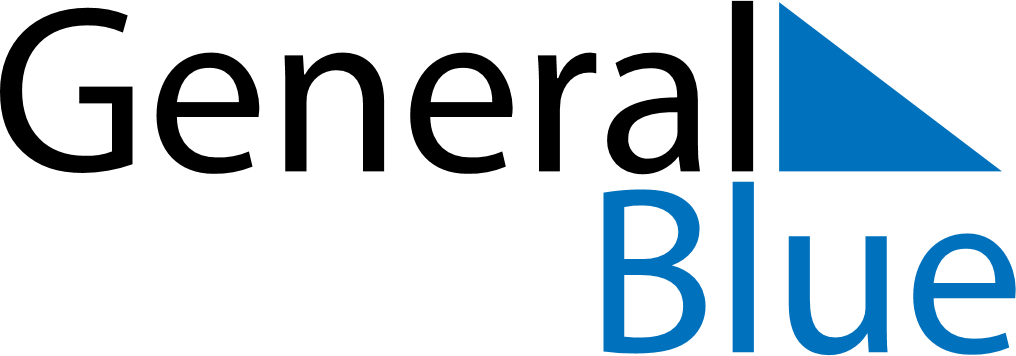 August 2020 CalendarAugust 2020 CalendarAugust 2020 CalendarAugust 2020 CalendarAugust 2020 CalendarSundayMondayTuesdayWednesdayThursdayFridaySaturday12345678910111213141516171819202122232425262728293031